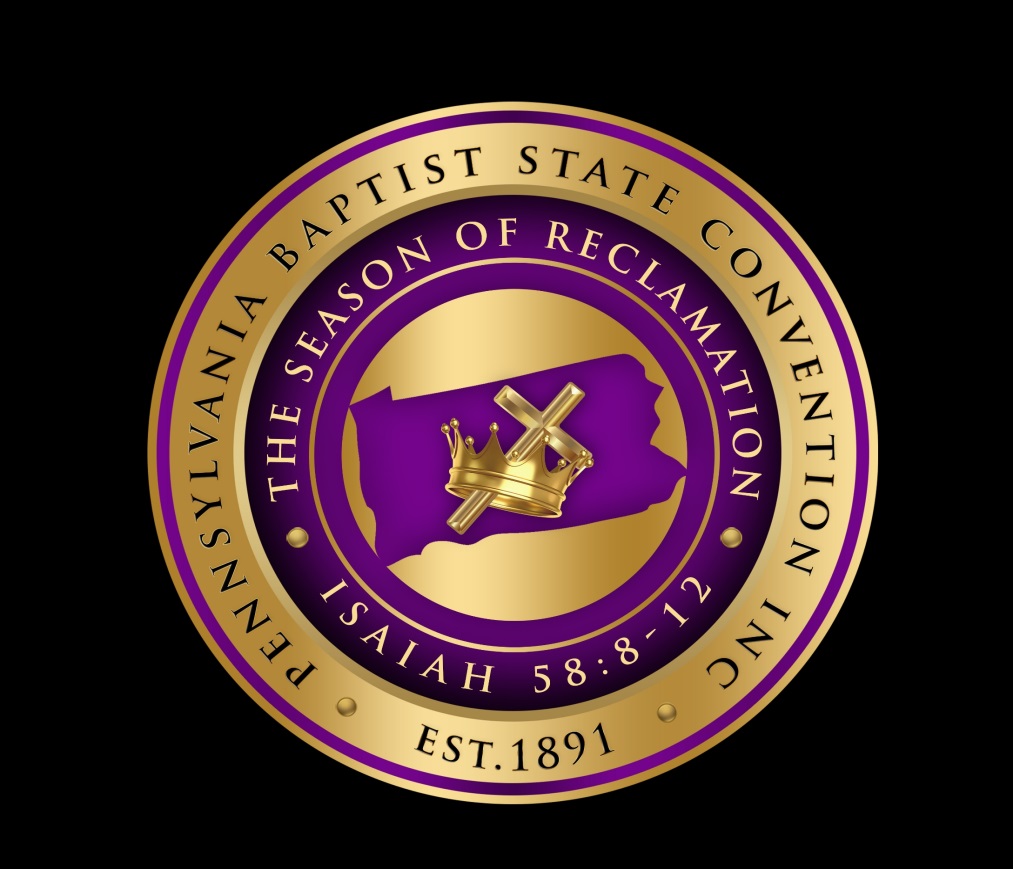 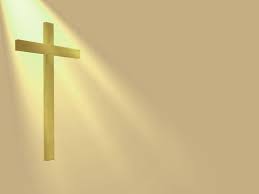 PENNSYLVANIA BAPTIST STATE CONGRESS OF CHRISTIAN EDUCATIONAnnual Session    2024 Youth and Young AdultsRegistration Cost and Payment ScheduleInitial deposit due February 29, 2024Lodging w/linen/Meals-8/Classes/RecreationYouth ages 5-12 years old deposit due $25.00Sharing a room with a parent no fee for lodgingYouth will pay for meals, classes and recreation$111.71 per youth3 payments of $28.90/$28.90/$28.90Young Adults ages 13-18 years old deposit due $25.00 Sharing a room with a parent no fee for lodgingYouth will pay for meals, classes and recreation$205.25 per young adult3 payments of $60.08/$60.08/$60.08Young Adults ages 13-21 years oldDouble Room-$375.00 per person-deposit due $25.003 payments of $125.00/$125.00/$100.00Triple Room-$350.00 per person-deposit due $25.003 payments of $115.00/$115.00/$95.001st Payment-March 15th                  2nd Payment-May 15th3rd and Final Payment-July 15thNo registrations after July 1stInitial deposits are NON REFUNDABLENO REFUNDS AFTER MAY 15thALL MONIES DUE by JULY 15th 